Comptines   A revoir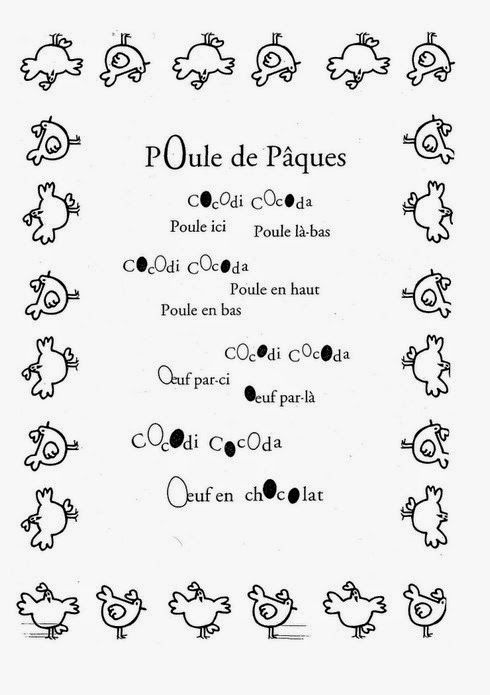 A apprendre 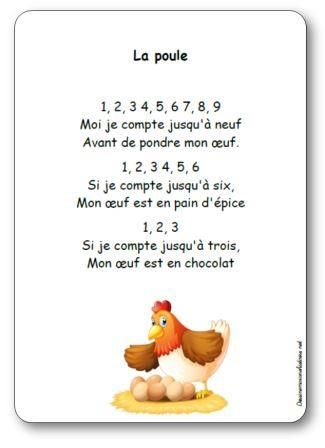 